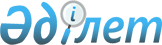 Денисов ауданының 2019-2021 жылдарға арналған бюджеті туралы
					
			Мерзімі біткен
			
			
		
					Қостанай облысы Денисов ауданы мәслихатының 2018 жылғы 26 желтоқсандағы № 245 шешімі. Қостанай облысының Әділет департаментінде 2018 жылғы 27 желтоқсанда № 8201 болып тіркелді. Мерзімі өткендіктен қолданыс тоқтатылды
      2008 жылғы 4 желтоқсандағы Қазақстан Республикасы Бюджет кодексінің 75-бабына, "Қазақстан Республикасындағы жергілікті мемлекеттік басқару және өзін-өзі басқару туралы" 2001 жылғы 23 қаңтардағы Қазақстан Республикасы Заңының 6-бабы 1-тармағының 1) тармақшасына сәйкес, Денисов аудандық мәслихаты ШЕШІМ ҚАБЫЛДАДЫ: 
      1. Денисов ауданының 2019-2021 жылдарға арналған бюджеті тиісінше 1, 2 және 3-қосымшаларға сәйкес, оның ішінде 2019 жылға мынадай көлемдерде бекітілсін:
      1) кірістер – 4 393 214,6 мың теңге, оның iшiнде:
      салықтық түсімдер бойынша – 733 231,4 мың теңге;
      салықтық емес түсімдер бойынша – 20 118,0 мың теңге;
      негiзгi капиталды сатудан түсетiн түсiмдер бойынша – 4 041,0 мың теңге;
      трансферттер түсімі бойынша – 3 635 824,2 мың теңге;
      2) шығындар – 4 467 564,0 мың теңге;
      3) таза бюджеттiк кредиттеу – 15 930,5 мың теңге, оның iшiнде:
      бюджеттiк кредиттер – 34 635,5 мың теңге;
      бюджеттiк кредиттердi өтеу – 18 705,0 мың теңге;
      4) қаржы активтерімен операциялар бойынша сальдо – 0,0 мың теңге, оның iшiнде:
      қаржы активтерiн сатып алу – 0,0 мың теңге;
      5) бюджет тапшылығы (профициті) – - 90 279,9 мың теңге;
      6) бюджет тапшылығын қаржыландыру (профицитін пайдалану) – 90 279,9 мың теңге.
      Ескерту. 1-тармақ жаңа редакцияда - Қостанай облысы Денисов ауданы мәслихатының 29.11.2019 № 81 шешімімен (01.01.2019 бастап қолданысқа енгізіледі).


      2. 2019 жылға арналған аудандық бюджетте облыстық бюджеттен аудан бюджетіне берілетін субвенция көлемі 1 692 973,0 мың теңге сомасында көзделгені ескерілсін.
      3. Денисов ауылдық округінің бюджетіне аудандық бюджеттен берілетін субвенциялар көлемі 74 987,0 мың теңге сомасында аудандық бюджетте көзделгені ескерілсін, оның ішінде:
      2019 жыл - 22 579,0 мың теңге;
      2020 жыл - 25 708,0 мың теңге;
      2021 жыл - 26 700,0 мың теңге.
      3-1. Денисов ауылдық округінің бюджетіне берілетін азаматтық қызметшілердің, мемлекеттік бюджет қаражаты есебінен ұсталатын ұйымдар қызметкерлерінің, қазыналық кәсіпорындар қызметкерлерінің жеке санаттарының жалақысын көтеруге республикалық бюджеттен берілетін ағымдағы нысаналы трансферттер аудан бюджетінде есепке алынсын.
      Ескерту. Шешім 3-1-тармақпен толықтырылды - Қостанай облысы Денисов ауданы мәслихатының 04.04.2019 № 22 шешімімен (01.01.2019 бастап қолданысқа енгізіледі); жаңа редакцияда - Қостанай облысы Денисов ауданы мәслихатының 04.05.2019 № 30 шешімімен (01.01.2019 бастап қолданысқа енгізіледі).


      3-2. Аудан бюджетінде абаттандыруға Денисов ауылдық округінің бюджетіне аудандық бюджеттен берілетін нысаналы ағымдағы трансферттер ескерілсін.
      Ескерту. Шешім 3-2-тармақпен толықтырылды - Қостанай облысы Денисов ауданы мәслихатының 04.04.2019 № 22 шешімімен (01.01.2019 бастап қолданысқа енгізіледі).


      3-3. Денисов ауылдық округінің бюджетіне әкімшілік мемлекеттік қызметшілердің жекелеген санаттарының жалақысын көтеруге берілетін республикалық бюджеттен берілетін ағымдағы нысаналы трансферттер аудан бюджетінде ескерілсін.
      Ескерту. Шешім 3-3-тармақпен толықтырылды - Қостанай облысы Денисов ауданы мәслихатының 04.05.2019 № 30 шешімімен (01.01.2019 бастап қолданысқа енгізіледі).


      3-4. Денисов ауылдық округінің бюджетіне дрон сатып алуға аудандық бюджеттен ағымдағы нысаналы трансферттер аудан бюджетінде ескерілсін.
      Ескерту. Шешім 3-4-тармақпен толықтырылды - Қостанай облысы Денисов ауданы мәслихатының 17.09.2019 № 62 шешімімен (01.01.2019 бастап қолданысқа енгізіледі).


      4. 2019 жылға арналған аудандық бюджетте республикалық бюджеттен ағымдағы нысаналы трансферттердің түсімі көзделгені ескерілсін, оның ішінде:
      1) Қазақстан Республикасында мүгедектердiң құқықтарын қамтамасыз етуге және өмiр сүру сапасын жақсартуға;
      2) алынып тасталды - Қостанай облысы Денисов ауданы мәслихатының 04.05.2019 № 30 шешімімен (01.01.2019 бастап қолданысқа енгізіледі);


      3) азаматтық қызметшілердің, мемлекеттік бюджет қаражаты есебінен ұсталатын ұйымдар қызметкерлерінің, қазыналық кәсіпорындар қызметкерлерінің жекелеген санаттарының жалақысын арттыруға;
      4) алынып тасталды - Қостанай облысы Денисов ауданы мәслихатының 04.05.2019 № 30 шешімімен (01.01.2019 бастап қолданысқа енгізіледі);

      5) алынып тасталды - Қостанай облысы Денисов ауданы мәслихатының 04.05.2019 № 30 шешімімен (01.01.2019 бастап қолданысқа енгізіледі);

      6) алынып тасталды - Қостанай облысы Денисов ауданы мәслихатының 04.05.2019 № 30 шешімімен (01.01.2019 бастап қолданысқа енгізіледі);


      7) мемлекеттік атаулы әлеуметтік көмекті төлеуге;
      8) халықты жұмыспен қамту орталықтарына әлеуметтік жұмыс жөніндегі консультанттар мен ассистенттерді ендіруге;
      9) еңбек нарығын дамытуға;
      10) мемлекеттік әкімшілік қызметшілердің жекелеген санаттарының жалақысын арттыруға;
      11) бастауыш, негізгі және жалпы орта білім беру ұйымдарының мұғалімдері мен педагог-психологтарының еңбекақысын ұлғайтуға.
      Ескерту. 4-тармаққа өзгерістер енгізілді - Қостанай облысы Денисов ауданы мәслихатының 04.05.2019 № 30 шешімімен (01.01.2019 бастап қолданысқа енгізіледі).


      5. 2019 жылға арналған аудандық бюджетте облыстық бюджеттен ағымдағы нысаналы трансферттердің түсімі көзделгені ескерілсін, оның ішінде:
      1) 2017-2021 жылдарға арналған нәтижелі жұмыспен қамтуды және жаппай кәсіпкерлікті дамытудың бағдарламасы шеңберінде, мобильді орталықтарда оқытуды қоса алғанда, еңбек нарығында талап етілген кәсіптер мен дағдылар бойынша жұмысшы кадрларын қысқа мерзімді кәсіби оқытуға;
      2) 2017-2021 жылдарға арналған нәтижелі жұмыспен қамтуды және жаппай кәсіпкерлікті дамытудың бағдарламасы шеңберінде қонысаударшылар мен оралмандар үшін тұрғын үйді жалдау (жалға алу) үшін шығыстарды өтеуге;
      3) сандық білім беру инфрақұрылымын құруға;
      4) балаларды тасымалдау үшін автобустар сатып алуға;
      5) 1 сыныпқа электрондық кезекті енгізуге;
      6) инсинераторларды пайдалана отырып, биологиялық қалдықтарды кәдеге жаратуға;
      7) 2017-2021 жылдарға арналған Нәтижелі жұмыспен қамтуды және жаппай кәсіпкерлікті дамытудың бағдарламасы шеңберінде жұмыспен қамтудың жеке агенттіктеріне халықты жұмыспен қамту саласындағы қызметтердің аутсорсингіне;
      8) "Рухани жаңғыру" бағдарламасының "Алтын адам" кіші жобасын іске асыру щеңберінде өңірлік материалдар негізінде 5-7 сыныптарға арналған өлкетану бойынша оқу құралын шығару және оларды мектептерге енгізуге;
      9) атаулы мемлекеттік әлеуметтік көмек алушылар болып табылатын жеке тұлғаларды телевизиялық абоненттік жалғамалармен қамтамасыз етуге;
      10) ірі қара малдың нодулярлық дерматитіне эпизоотияға қарсы іс-шараларды жүргізуге;
      11) жануарлардың энзоотиялық аурулары бойынша ветеринариялық іс-шараларды жүргізуге;
      12) қызметтік 1 автокөлік сатып алуға;
      13) қоғамдық жұмыстарға тартылған жұмыскерлердің жалақы мөлшерін ең төменгі жалақының 1,5 еселік мөлшеріне дейін ұлғайтуға;
      14) Ұлы Отан соғысының қатысушылары мен мүгедектеріне Жеңіс күніне орай әлеуметтік көмек төлеуді ұлғайтуға;
      15) КП-DS-1 Денисовка - Зааятское аудандық манызы бар автомобиль жолын орташа жөндеуге.
      Ескерту. 5-тармаққа өзгерістер енгізілді - Қостанай облысы Денисов ауданы мәслихатының 04.04.2019 № 22 (01.01.2019 бастап қолданысқа енгізіледі); 04.05.2019 № 30 (01.01.2019 бастап қолданысқа енгізіледі); 17.09.2019 № 62 (01.01.2019 бастап қолданысқа енгізіледі); 29.11.2019 № 81 (01.01.2019 бастап қолданысқа енгізіледі) шешімдерімен.


      6. 2019 жылға арналған аудандық бюджетте жоғары тұрған бюджеттен дамытуға нысаналы трансферттердің түсімі көзделгені ескерілсін, оның ішінде:
      1) Қостанай облысы Денисов ауданының Антоновка ауылын сумен жабдықтауды қайта құруға;
      2) Қостанай облысы Денисов ауданының Денисовка, Некрасовка ауылдарын сумен жабдықтауды қайта құруға;
      3) Қостанай облысы Денисов ауданы Фрунзенское және Красноармейское ауылдарының сумен жабдықтайтың таратқыш тораптары мен құрылыстарын салуға.
      Ескерту. 6-тармаққа өзгеріс енгізілді - Қостанай облысы Денисов ауданы мәслихатының 04.05.2019 № 30 шешімімен (01.01.2019 бастап қолданысқа енгізіледі).


      7. 2019 жылға арналған аудандық бюджетте мамандарды әлеуметтік қолдау шараларын іске асыру үшін республикалық бюджеттен бюджеттік кредиттердің қаражаттар түсімі көзделгені ескерілсін.
      7-1. 2019 жылға арналған аудан бюджетінде нысаналы трансферттерді 2082,1 мың теңге сомасында қайтару көзделгені ескерілсін, оның ішінде:
      республикалық бюджетке 245,7 мың теңге сомасында;
      облыстық бюджетке 1836,4 мың теңге сомасында.
      Ескерту. Шешім 7-1-тармақпен толықтырылды - Қостанай облысы Денисов ауданы мәслихатының 04.04.2019 № 22 шешімімен (01.01.2019 бастап қолданысқа енгізіледі).


      8. 2019 жылға арналған аудандық бюджетте жалақысы төмен қызметкерлердің салық жүктемесін төмендетуге байланысты, олардың еңбекақысының мөлшерін арттыру үшін шығындарды өтеуге арналған ағымдағы нысаналы трансферттер сомаларының түсімі көзделгені ескерілсін.
      8-1. Аудандық бюджетте Ұлттық қордан ағымдағы нысаналы трансферттер түсімінің қарастырылғаны ескерілсін, оның ішінде:
      мемлекеттік атаулы әлеуметтік көмек төлеуге;
      еңбек нарығын дамытуға.
      Ескерту. Шешім 8-1-тармақпен толықтырылды - Қостанай облысы Денисов ауданы мәслихатының 17.09.2019 № 62 шешімімен (01.01.2019 бастап қолданысқа енгізіледі).


      9. Денисов ауданның жергілікті атқарушы органының 2019 жылға арналған резерві бекітілсін.
      10. 2019 жылға ауылдың, ауылдық округтер әкімдері аппараттарының бюджеттік бағдарламалар тізбесі осы шешімнің 4-қосымшасына сәйкес бекітілсін.
      11. 2019 жылға жергілікті өзін-өзі басқару органдарына трансферттер тізбесі осы шешімнің 5-қосымшасына сәйкес бекітілсін.
      12. 2019 жылға арналған аудандық бюджетті атқару процесінде секвестрлеуге жатпайтын бюджеттік бағдарламалардың тізбесі осы шешімнің 6-қосымшасына сәйкес бекітілсін.
      13. Осы шешім 2019 жылғы 1 қаңтардан бастап қолданысқа енгізіледі. 2019 жылға арналған Денисов ауданының бюджеті
      Ескерту. 1-қосымша жаңа редакцияда - Қостанай облысы Денисов ауданы мәслихатының 29.11.2019 № 81 шешімімен (01.01.2019 бастап қолданысқа енгізіледі). 2020 жылға арналған Денисов ауданының бюджеті
      Ескерту. 2-қосымша жаңа редакцияда - Қостанай облысы Денисов ауданы мәслихатының 29.11.2019 № 81 шешімімен (01.01.2019 бастап қолданысқа енгізіледі). 2021 жылға арналған Денисов ауданының бюджеті 2019 жылға ауылдың, ауылдық округтер әкімдері аппараттарының бағдарламалар тізбесі
      Ескерту. 4-қосымша жаңа редакцияда - Қостанай облысы Денисов ауданы мәслихатының 29.11.2019 № 81 шешімімен (01.01.2019 бастап қолданысқа енгізіледі). 2019 жылы жергілікті өзін-өзі басқару органдарына трансферттер тізбесі
      Ескерту. 5-қосымша жаңа редакцияда - Қостанай облысы Денисов ауданы мәслихатының 29.11.2019 № 81 шешімімен (01.01.2019 бастап қолданысқа енгізіледі). 2019 жылға арналған аудандық бюджетті атқару процесінде секвестрлеуге жатпайтын бюджеттік бағдарламалардың тізбесі
					© 2012. Қазақстан Республикасы Әділет министрлігінің «Қазақстан Республикасының Заңнама және құқықтық ақпарат институты» ШЖҚ РМК
				Мәслихаттың
2018 жылғы 26 желтоқсандағы
№ 245 шешіміне 1-қосымша
Санаты
Санаты
Санаты
Санаты
Санаты
Сомасы, мың теңге
Сыныбы
Сыныбы
Сыныбы
Сыныбы
Сомасы, мың теңге
Кіші сыныбы
Кіші сыныбы
Кіші сыныбы
Сомасы, мың теңге
Атауы
Атауы
Сомасы, мың теңге
I. Кірістер
I. Кірістер
4393214,6
1
Салықтық түсімдер
Салықтық түсімдер
733231,4
1
01
Табыс салығы
Табыс салығы
305784,0
1
01
2
Жеке табыс салығы 
Жеке табыс салығы 
305784,0
1
03
Әлеуметтік салық
Әлеуметтік салық
224093,4
1
03
1
Әлеуметтік салық
Әлеуметтік салық
224093,4
1
04
Меншікке салынатын салықтар
Меншікке салынатын салықтар
139058,0
1
04
1
Мүлікке салынатын салықтар
Мүлікке салынатын салықтар
104196,0
1
04
3
Жер салығы
Жер салығы
6160,0
1
04
4
Көлік құралдарына салынатын салық
Көлік құралдарына салынатын салық
22402,0
1
04
5
Бірыңғай жер салығы
Бірыңғай жер салығы
6300,0
1
05
Тауарларға, жұмыстарға және қызметтерге салынатын ішкі салықтар
Тауарларға, жұмыстарға және қызметтерге салынатын ішкі салықтар
61596,0
1
05
2
Акциздер
Акциздер
1970,0
1
05
3
Табиғи және басқа да ресурстарды пайдаланғаны үшін түсетін түсімдер
Табиғи және басқа да ресурстарды пайдаланғаны үшін түсетін түсімдер
54141,0
1
05
4
Кәсіпкерлік және кәсіби қызметті жүргізгені үшін алынатын алымдар
Кәсіпкерлік және кәсіби қызметті жүргізгені үшін алынатын алымдар
5485,0
1
08
Заңдық маңызы бар әрекеттерді жасағаны және (немесе) оған уәкілеттігі бар мемлекеттік органдар немесе лауазымды адамдар құжаттар бергені үшін алынатын міндетті төлемдер
Заңдық маңызы бар әрекеттерді жасағаны және (немесе) оған уәкілеттігі бар мемлекеттік органдар немесе лауазымды адамдар құжаттар бергені үшін алынатын міндетті төлемдер
2700,0
1
08
1
Мемлекеттік баж
Мемлекеттік баж
2700,0
2
Салықтық емес түсімдер
Салықтық емес түсімдер
20118,0
2
01
Мемлекеттік меншіктен түсетін кірістер
Мемлекеттік меншіктен түсетін кірістер
817,0
2
01
5
Мемлекет меншігіндегі мүлікті жалға беруден түсетін кірістер
Мемлекет меншігіндегі мүлікті жалға беруден түсетін кірістер
717,0
2
01
9
Мемлекет меншігінен түсетін басқа да кірістер
Мемлекет меншігінен түсетін басқа да кірістер
100,0
2
04
Мемлекеттік бюджеттен қаржыландырылатын, сондай-ақ Қазақстан Республикасы Ұлттық Банкінің бюджетінен (шығыстар сметасынан) қамтылатын және қаржыландырылатын мемлекеттік мекемелер салатын айыппұлдар, өсімпұлдар, санкциялар, өндіріп алулар
Мемлекеттік бюджеттен қаржыландырылатын, сондай-ақ Қазақстан Республикасы Ұлттық Банкінің бюджетінен (шығыстар сметасынан) қамтылатын және қаржыландырылатын мемлекеттік мекемелер салатын айыппұлдар, өсімпұлдар, санкциялар, өндіріп алулар
751,0
2
04
1
Мұнай секторы ұйымдарынан және Жәбірленушілерге өтемақы қорына түсетін түсімдерді қоспағанда, мемлекеттік бюджеттен қаржыландырылатын, сондай-ақ Қазақстан Республикасы Ұлттық Банкінің бюджетінен (шығыстар сметасынан) қамтылатын және қаржыландырылатын мемлекеттік мекемелер салатын айыппұлдар, өсімпұлдар, санкциялар, өндіріп алулар
Мұнай секторы ұйымдарынан және Жәбірленушілерге өтемақы қорына түсетін түсімдерді қоспағанда, мемлекеттік бюджеттен қаржыландырылатын, сондай-ақ Қазақстан Республикасы Ұлттық Банкінің бюджетінен (шығыстар сметасынан) қамтылатын және қаржыландырылатын мемлекеттік мекемелер салатын айыппұлдар, өсімпұлдар, санкциялар, өндіріп алулар
751,0
2
06
Басқа да салықтық емес түсiмдер
Басқа да салықтық емес түсiмдер
18550,0
2
06
1
Басқа да салықтық емес түсiмдер
Басқа да салықтық емес түсiмдер
18550,0
3
Негізгі капиталды сатудан түсетін түсімдер
Негізгі капиталды сатудан түсетін түсімдер
4041,0
3
01
Мемлекеттік мекемелерге бекітілген мемлекеттік мүлікті сату
Мемлекеттік мекемелерге бекітілген мемлекеттік мүлікті сату
2772,0
3
01
1
Мемлекеттік мекемелерге бекітілген мемлекеттік мүлікті сату
Мемлекеттік мекемелерге бекітілген мемлекеттік мүлікті сату
2772,0
3
03
Жерді және материалдық емес активтерді сату
Жерді және материалдық емес активтерді сату
1269,0
3
03
1
Жерді сату
Жерді сату
666,0
3
03
2
Материалдық емес активтерді сату
Материалдық емес активтерді сату
603,0
4
Трансферттердің түсімдері
Трансферттердің түсімдері
3635824,2
4
02
Мемлекеттік басқарудың жоғары тұрған органдарынан түсетін трансферттер
Мемлекеттік басқарудың жоғары тұрған органдарынан түсетін трансферттер
3635824,2
4
02
2
Облыстық бюджеттен түсетін трансферттер
Облыстық бюджеттен түсетін трансферттер
3635824,2
 Функционалдық топ 
 Функционалдық топ 
 Функционалдық топ 
 Функционалдық топ 
 Функционалдық топ 
Сомасы, мың теңге
Кіші функция
Кіші функция
Кіші функция
Кіші функция
Сомасы, мың теңге
 Бюджеттік бағдарламалардың әкiмшiсi 
 Бюджеттік бағдарламалардың әкiмшiсi 
 Бюджеттік бағдарламалардың әкiмшiсi 
Сомасы, мың теңге
Бағдарлама
Бағдарлама
Сомасы, мың теңге
Атауы
Сомасы, мың теңге
II. Шығындар
4467564,0
01
Жалпы сипаттағы мемлекеттiк қызметтер 
350871,9
1
Мемлекеттiк басқарудың жалпы функцияларын орындайтын өкiлдi, атқарушы және басқа органдар
279292,6
112
Аудан (облыстық маңызы бар қала) мәслихатының аппараты
19985,2
001
Аудан (облыстық маңызы бар қала) мәслихатының қызметін қамтамасыз ету жөніндегі қызметтер
19985,2
122
Аудан (облыстық маңызы бар қала) әкімінің аппараты
113613,3
001
Аудан (облыстық маңызы бар қала) әкімінің қызметін қамтамасыз ету жөніндегі қызметтер
112771,3
003
Мемлекеттік органның күрделі шығыстары
842,0
123
Қаладағы аудан, аудандық маңызы бар қала, кент, ауыл, ауылдық округ әкімінің аппараты
145694,1
001
Қаладағы аудан, аудандық маңызы бар қаланың, кент, ауыл, ауылдық округ әкімінің қызметін қамтамасыз ету жөніндегі қызметтер
145694,1
2
Қаржылық қызмет
1204,8
459
Ауданның (облыстық маңызы бар қаланың) экономика және қаржы бөлімі
1204,8
003
Салық салу мақсатында мүлікті бағалауды жүргізу
686,8
010
Жекешелендіру, коммуналдық меншікті басқару, жекешелендіруден кейінгі қызмет және осыған байланысты дауларды реттеу
518,0
9
Жалпы сипаттағы өзге де мемлекеттiк қызметтер
70374,5
454
Ауданның (облыстық маңызы бар қаланың) кәсіпкерлік және ауыл шаруашылығы бөлімі
20339,0
001
Жергілікті деңгейде кәсіпкерлікті және ауыл шаруашылығын дамыту саласындағы мемлекеттік саясатты іске асыру жөніндегі қызметтер
20339,0
458
Ауданның (облыстық маңызы бар қаланың) тұрғын үй-коммуналдық шаруашылығы, жолаушылар көлігі және автомобиль жолдары бөлімі
25499,3
001
Жергілікті деңгейде тұрғын үй-коммуналдық шаруашылығы, жолаушылар көлігі және автомобиль жолдары саласындағы мемлекеттік саясатты іске асыру жөніндегі қызметтер
22599,3
113
Жергілікті бюджеттерден берілетін ағымдағы нысаналы трансферттер
2900,0
459
Ауданның (облыстық маңызы бар қаланың) экономика және қаржы бөлімі
24536,2
001
Ауданның (облыстық маңызы бар қаланың) экономикалық саясаттын қалыптастыру мен дамыту, мемлекеттік жоспарлау, бюджеттік атқару және коммуналдық меншігін басқару саласындағы мемлекеттік саясатты іске асыру жөніндегі қызметтер
23536,2
113
Жергілікті бюджеттерден берілетін ағымдағы нысаналы трансферттер
1000,0
02
Қорғаныс
4908,6
1
Әскери мұқтаждар
4421,0
122
Аудан (облыстық маңызы бар қала) әкімінің аппараты
4421,0
005
Жалпыға бірдей әскери міндетті атқару шеңберіндегі іс-шаралар
4421,0
2
Төтенше жағдайлар жөнiндегi жұмыстарды ұйымдастыру
487,6
122
Аудан (облыстық маңызы бар қала) әкімінің аппараты
487,6
006
Аудан (облыстық маңызы бар қала) ауқымындағы төтенше жағдайлардың алдын алу және оларды жою
245,0
007
Аудандық (қалалық) ауқымдағы дала өрттерінің, сондай-ақ мемлекеттік өртке қарсы қызмет органдары құрылмаған елдi мекендерде өрттердің алдын алу және оларды сөндіру жөніндегі іс-шаралар
242,6
04
Бiлiм беру
2130531,8
1
Мектепке дейiнгi тәрбие және оқыту
190359,4
464
Ауданның (облыстық маңызы бар қаланың) білім бөлімі
190359,4
009
Мектепке дейінгі тәрбие мен оқыту ұйымдарының қызметін қамтамасыз ету
108057,4
040
Мектепке дейінгі білім беру ұйымдарында мемлекеттік білім беру тапсырысын іске асыруға
82302,0
2
Бастауыш, негізгі орта және жалпы орта білім беру
1851021,8
464
Ауданның (облыстық маңызы бар қаланың) білім бөлімі
1797346,8
003
Жалпы білім беру
1740691,3
006
Балаларға қосымша білім беру
56655,5
465
Ауданның (облыстық маңызы бар қаланың) дене шынықтыру және спорт бөлімі
53675,0
017
Балалар мен жасөспірімдерге спорт бойынша қосымша білім беру
53675,0
9
Бiлiм беру саласындағы өзге де қызметтер
89150,6
464
Ауданның (облыстық маңызы бар қаланың) білім бөлімі
89150,6
001
Жергілікті деңгейде білім беру саласындағы мемлекеттік саясатты іске асыру жөніндегі қызметтер
12783,5
005
Ауданның (облыстық маңызы бар қаланың) мемлекеттік білім беру мекемелер үшін оқулықтар мен оқу-әдiстемелiк кешендерді сатып алу және жеткізу
26281,6
015
Жетім баланы (жетім балаларды) және ата-аналарының қамқорынсыз қалған баланы (балаларды) күтіп-ұстауға қамқоршыларға (қорғаншыларға) ай сайынға ақшалай қаражат төлемі
13980,0
067
Ведомстволық бағыныстағы мемлекеттік мекемелер мен ұйымдардың күрделі шығыстары
36105,5
06
Әлеуметтiк көмек және әлеуметтiк қамсыздандыру
267674,8
1
Әлеуметтiк қамсыздандыру
111166,0
451
Ауданның (облыстық маңызы бар қаланың) жұмыспен қамту және әлеуметтік бағдарламалар бөлімі
106685,0
005
Мемлекеттік атаулы әлеуметтік көмек 
106295,0
057
Атаулы мемлекеттік әлеуметтік көмек алушылар болып табылатын жеке тұлғаларды телевизиялық абоненттiк жалғамалармен қамтамасыз ету
390,0
464
Ауданның (облыстық маңызы бар қаланың) білім бөлімі
4481,0
030
Патронат тәрбиешілерге берілген баланы (балаларды) асырап бағу 
4481,0
2
Әлеуметтiк көмек
124695,3
451
Ауданның (облыстық маңызы бар қаланың) жұмыспен қамту және әлеуметтік бағдарламалар бөлімі
124695,3
002
Жұмыспен қамту бағдарламасы
58854,6
006
Тұрғын үйге көмек көрсету
1956,7
007
Жергілікті өкілетті органдардың шешімі бойынша мұқтаж азаматтардың жекелеген топтарына әлеуметтік көмек
12532,8
010
Үйден тәрбиеленіп оқытылатын мүгедек балаларды материалдық қамтамасыз ету
809,0
014
Мұқтаж азаматтарға үйде әлеуметтiк көмек көрсету
22026,2
017
Оңалтудың жеке бағдарламасына сәйкес мұқтаж мүгедектердi мiндеттi гигиеналық құралдармен қамтамасыз ету, қозғалуға қиындығы бар бірінші топтағы мүгедектерге жеке көмекшінің және есту бойынша мүгедектерге қолмен көрсететiн тіл маманының қызметтерін ұсыну
2659,0
023
Жұмыспен қамту орталықтарының қызметін қамтамасыз ету
25857,0
9
Әлеуметтiк көмек және әлеуметтiк қамтамасыз ету салаларындағы өзге де қызметтер
31813,5
451
Ауданның (облыстық маңызы бар қаланың) жұмыспен қамту және әлеуметтік бағдарламалар бөлімі
31813,5
001
Жергілікті деңгейде халық үшін әлеуметтік бағдарламаларды жұмыспен қамтуды қамтамасыз етуді іске асыру саласындағы мемлекеттік саясатты іске асыру жөніндегі қызметтер
26352,5
011
Жәрдемақыларды және басқа да әлеуметтік төлемдерді есептеу, төлеу мен жеткізу бойынша қызметтерге ақы төлеу
967,0
050
Қазақстан Республикасында мүгедектердің құқықтарын қамтамасыз етуге және өмір сүру сапасын жақсарту
4494,0
07
Тұрғын үй-коммуналдық шаруашылық
1175970,3
1
Тұрғын үй шаруашылығы
13087,0
458
Ауданның (облыстық маңызы бар қаланың) тұрғын үй-коммуналдық шаруашылығы, жолаушылар көлігі және автомобиль жолдары бөлімі
10413,0
003
Мемлекеттік тұрғын үй қорын сақтауды ұйымдастыру
10413,0
466
Ауданның (облыстық маңызы бар қаланың) сәулет, қала құрылысы және құрылыс бөлімі
2674,0
003
Коммуналдық тұрғын үй қорының тұрғын үйін жобалау және (немесе) салу, реконструкциялау 
2674,0
2
Коммуналдық шаруашылық
1161202,1
466
Ауданның (облыстық маңызы бар қаланың) сәулет, қала құрылысы және құрылыс бөлімі
1161202,1
058
Елді мекендердегі сумен жабдықтау және су бұру жүйелерін дамыту
1161202,1
3
Елді-мекендерді көркейту
1681,2
458
Ауданның (облыстық маңызы бар қаланың) тұрғын үй-коммуналдық шаруашылығы, жолаушылар көлігі және автомобиль жолдары бөлімі
1681,2
016
Елдi мекендердiң санитариясын қамтамасыз ету
1300,2
018
Елдi мекендердi абаттандыру және көгалдандыру
381,0
08
Мәдениет, спорт, туризм және ақпараттық кеңістiк
201671,0
1
Мәдениет саласындағы қызмет
63510,9
455
Ауданның (облыстық маңызы бар қаланың) мәдениет және тілдерді дамыту бөлімі
63510,9
003
Мәдени-демалыс жұмысын қолдау
63510,9
2
Спорт
33169,0
465
Ауданның (облыстық маңызы бар қаланың) дене шынықтыру және спорт бөлімі
33169,0
001
Жергілікті деңгейде дене шынықтыру және спорт саласындағы мемлекеттік саясатты іске асыру жөніндегі қызметтер
7027,0
005
Ұлттық және бұқаралық спорт түрлерін дамыту
20275,0
006
Аудандық (облыстық маңызы бар қалалық) деңгейде спорттық жарыстар өткiзу
665,0
007
Әртүрлi спорт түрлерi бойынша аудан (облыстық маңызы бар қала) құрама командаларының мүшелерiн дайындау және олардың облыстық спорт жарыстарына қатысуы
5202,0
3
Ақпараттық кеңiстiк
75077,6
455
Ауданның (облыстық маңызы бар қаланың) мәдениет және тілдерді дамыту бөлімі
70802,0
006
Аудандық (қалалық) кiтапханалардың жұмыс iстеуi
57885,0
007
Мемлекеттік тілді және Қазақстан халқының басқа да тілдерін дамыту
12917,0
456
Ауданның (облыстық маңызы бар қаланың) ішкі саясат бөлімі
4275,6
002
Мемлекеттік ақпараттық саясат жүргізу жөніндегі қызметтер
4275,6
9
Мәдениет, спорт, туризм және ақпараттық кеңiстiктi ұйымдастыру жөнiндегi өзге де қызметтер
29913,5
455
Ауданның (облыстық маңызы бар қаланың) мәдениет және тілдерді дамыту бөлімі
14745,6
001
Жергілікті деңгейде тілдерді және мәдениетті дамыту саласындағы мемлекеттік саясатты іске асыру жөніндегі қызметтер
12749,0
032
Ведомстволық бағыныстағы мемлекеттік мекемелер мен ұйымдардың күрделі шығыстары
1996,6
456
Ауданның (облыстық маңызы бар қаланың) ішкі саясат бөлімі
15167,9
001
Жергілікті деңгейде ақпарат, мемлекеттілікті нығайту және азаматтардың әлеуметтік сенімділігін қалыптастыру саласында мемлекеттік саясатты іске асыру жөніндегі қызметтер
10513,9
003
Жастар саясаты саласында іс-шараларды іске асыру
4654,0
9
Отын-энергетика кешенi және жер қойнауын пайдалану
35992,0
1
Отын және энергетика
35992,0
466
Ауданның (облыстық маңызы бар қаланың) сәулет, қала құрылысы және құрылыс бөлімі
35992,0
009
Жылу-энергетикалық жүйені дамыту
35992,0
10
Ауыл, су, орман, балық шаруашылығы, ерекше қорғалатын табиғи аумақтар, қоршаған ортаны және жануарлар дүниесін қорғау, жер қатынастары
107724,5
1
Ауыл шаруашылығы
85193,9
473
Ауданның (облыстық маңызы бар қаланың) ветеринария бөлімі
85193,9
001
Жергілікті деңгейде ветеринария саласындағы мемлекеттік саясатты іске асыру жөніндегі қызметтер
15410,3
006
Ауру жануарларды санитарлық союды ұйымдастыру
762,6
007
Қаңғыбас иттер мен мысықтарды аулауды және жоюды ұйымдастыру
1400,0
009
Жануарлардың энзоотиялық аурулары бойынша ветеринариялық іс-шараларды жүргізу
5033,0
011
Эпизоотияға қарсы іс-шаралар жүргізу
62588,0
6
Жер қатынастары
10878,1
463
Ауданның (облыстық маңызы бар қаланың) жер қатынастары бөлімі
10878,1
001
Аудан (облыстық маңызы бар қала) аумағында жер қатынастарын реттеу саласындағы мемлекеттік саясатты іске асыру жөніндегі қызметтер
10878,1
9
Ауыл, су, орман, балық шаруашылығы, қоршаған ортаны қорғау және жер қатынастары саласындағы басқа да қызметтер
11652,5
459
Ауданның (облыстық маңызы бар қаланың) экономика және қаржы бөлімі
11652,5
099
Мамандарға әлеуметтік қолдау көрсету жөніндегі шараларды іске асыру
11652,5
11
Өнеркәсіп, сәулет, қала құрылысы және құрылыс қызметі
15601,8
2
Сәулет, қала құрылысы және құрылыс қызметі
15601,8
466
Ауданның (облыстық маңызы бар қаланың) сәулет, қала құрылысы және құрылыс бөлімі
15601,8
001
Құрылыс, облыс қалаларының, аудандарының және елді мекендерінің сәулеттік бейнесін жақсарту саласындағы мемлекеттік саясатты іске асыру және ауданның (облыстық маңызы бар қаланың) аумағын оңтайла және тиімді қала құрылыстық игеруді қамтамасыз ету жөніндегі қызметтер
15601,8
12
Көлiк және коммуникация
21280,0
1
Автомобиль көлiгi
21280,0
458
Ауданның (облыстық маңызы бар қаланың) тұрғын үй-коммуналдық шаруашылығы, жолаушылар көлігі және автомобиль жолдары бөлімі
21280,0
023
Автомобиль жолдарының жұмыс істеуін қамтамасыз ету
21180,0
045
Аудандық маңызы бар автомобиль жолдарын және елді-мекендердің көшелерін күрделі және орташа жөндеу
100,0
13
Басқалар
2770,0
9
Басқалар
2770,0
459
Ауданның (облыстық маңызы бар қаланың) экономика және қаржы бөлімі
2770,0
026
Аудандық маңызы бар қала, ауыл, кент, ауылдық округ бюджеттеріне азаматтық қызметшілердің жекелеген санаттарының, мемлекеттік бюджет қаражаты есебінен ұсталатын ұйымдар қызметкерлерінің, қазыналық кәсіпорындар қызметкерлерінің жалақысын көтеруге берілетін ағымдағы нысаналы трансферттер
1172,0
066
Аудандық маңызы бар қала, ауыл, кент, ауылдық округ бюджеттеріне мемлекеттік әкімшілік қызметшілердің жекелеген санаттарының жалақысын көтеруге берілетін ағымдағы нысаналы трансферттер
1598,0
15
Трансферттер
152567,3
1
Трансферттер
152567,3
459
Ауданның (облыстық маңызы бар қаланың) экономика және қаржы бөлімі
152567,3
006
Пайдаланылмаған (толық пайдаланылмаған) нысаналы трансферттерді қайтару
2082,1
024
Заңнаманы өзгертуге байланысты жоғары тұрған бюджеттің шығындарын өтеуге төменгі тұрған бюджеттен ағымдағы нысаналы трансферттер
107829,0
038
Субвенциялар
22579,0
051
Жергілікті өзін-өзі басқару органдарына берілетін трансферттер
20077,2
III. Таза бюджеттік кредиттеу
15930,5
10
Ауыл, су, орман, балық шаруашылығы, ерекше қорғалатын табиғи аумақтар, қоршаған ортаны және жануарлар дүниесін қорғау, жер қатынастары
34635,5
9
Ауыл, су, орман, балық шаруашылығы, қоршаған ортаны қорғау және жер қатынастары саласындағы басқа да қызметтер
34635,5
459
Ауданның (облыстық маңызы бар қаланың) экономика және қаржы бөлімі
34635,5
018
Мамандарды әлеуметтік қолдау шараларын іске асыру үшін бюджеттік кредиттер
34635,5
Санаты
Санаты
Санаты
Санаты
Санаты
Сомасы, мың теңге
Сыныбы 
Сыныбы 
Сыныбы 
Сыныбы 
Сомасы, мың теңге
Кіші сыныбы 
Кіші сыныбы 
Кіші сыныбы 
Сомасы, мың теңге
Ерекшелігі 
Ерекшелігі 
Сомасы, мың теңге
Атауы
Сомасы, мың теңге
5
Бюджеттік кредиттерді өтеу
18705,0
01
Бюджеттік кредиттерді өтеу
18705,0
1
Мемлекеттік бюджеттен берілген бюджеттік кредиттерді өтеу
18705,0
13
Жеке тұлғаларға жергілікті бюджеттен берілген бюджеттік кредиттерді өтеу
18705,0
IV. Қаржы активтерімен операциялар бойынша сальдо
0,0
V. Бюджет тапшылығы (профициті)
-90279,9
VI. Бюджет тапшылығын қаржыландыру (профицитін пайдалану)
90279,9Мәслихаттың
2018 жылғы 26 желтоқсандағы
№ 245 шешіміне 2-қосымша
Санаты 
Санаты 
Санаты 
Санаты 
Санаты 
Сомасы, мың теңге
Сыныбы
Сыныбы
Сыныбы
Сыныбы
Сомасы, мың теңге
Кіші сыныбы
Кіші сыныбы
Кіші сыныбы
Сомасы, мың теңге
Атауы
Атауы
Сомасы, мың теңге
I. Кірістер
I. Кірістер
5092801,5
1
Салықтық түсімдер
Салықтық түсімдер
783848,0
1
01
Табыс салығы
Табыс салығы
311051,0
1
01
2
Жеке табыс салығы 
Жеке табыс салығы 
311051,0
1
03
Әлеуметтік салық
Әлеуметтік салық
223201,0
1
03
1
Әлеуметтік салық
Әлеуметтік салық
223201,0
1
04
Меншікке салынатын салықтар
Меншікке салынатын салықтар
183765,0
1
04
1
Мүлікке салынатын салықтар
Мүлікке салынатын салықтар
147416,0
1
04
3
Жер салығы
Жер салығы
7052,0
1
04
4
Көлік құралдарына салынатын салық
Көлік құралдарына салынатын салық
23522,0
1
04
5
Бірыңғай жер салығы
Бірыңғай жер салығы
5775,0
1
05
Тауарларға, жұмыстарға және қызметтерге салынатын ішкі салықтар
Тауарларға, жұмыстарға және қызметтерге салынатын ішкі салықтар
62681,0
1
05
2
Акциздер
Акциздер
2069,0
1
05
3
Табиғи және басқа да ресурстарды пайдаланғаны үшін түсетін түсімдер
Табиғи және басқа да ресурстарды пайдаланғаны үшін түсетін түсімдер
56848,0
1
05
4
Кәсіпкерлік және кәсіби қызметті жүргізгені үшін алынатын алымдар
Кәсіпкерлік және кәсіби қызметті жүргізгені үшін алынатын алымдар
3764,0
1
08
Заңдық маңызы бар әрекеттерді жасағаны және (немесе) оған уәкілеттігі бар мемлекеттік органдар немесе лауазымды адамдар құжаттар бергені үшін алынатын міндетті төлемдер
Заңдық маңызы бар әрекеттерді жасағаны және (немесе) оған уәкілеттігі бар мемлекеттік органдар немесе лауазымды адамдар құжаттар бергені үшін алынатын міндетті төлемдер
3150,0
1
08
1
Мемлекеттік баж
Мемлекеттік баж
3150,0
2
Салықтық емес түсімдер
Салықтық емес түсімдер
2823,0
2
01
Мемлекеттік меншіктен түсетін кірістер
Мемлекеттік меншіктен түсетін кірістер
644,0
2
01
5
Мемлекет меншігіндегі мүлікті жалға беруден түсетін кірістер
Мемлекет меншігіндегі мүлікті жалға беруден түсетін кірістер
644,0
2
06
Басқа да салықтық емес түсiмдер
Басқа да салықтық емес түсiмдер
2179,0
2
06
1
Басқа да салықтық емес түсiмдер
Басқа да салықтық емес түсiмдер
2179,0
3
Негізгі капиталды сатудан түсетін түсімдер
Негізгі капиталды сатудан түсетін түсімдер
3345,0
3
01
Мемлекеттік мекемелерге бекітілген мемлекеттік мүлікті сату
Мемлекеттік мекемелерге бекітілген мемлекеттік мүлікті сату
1050,0
3
01
1
Мемлекеттік мекемелерге бекітілген мемлекеттік мүлікті сату
Мемлекеттік мекемелерге бекітілген мемлекеттік мүлікті сату
1050,0
3
03
Жерді және материалдық емес активтерді сату
Жерді және материалдық емес активтерді сату
2295,0
3
03
1
Жерді сату
Жерді сату
1649,0
3
03
2
Материалдық емес активтерді сату
Материалдық емес активтерді сату
646,0
4
Трансферттердің түсімдері
Трансферттердің түсімдері
4302785,5
4
02
Мемлекеттік басқарудың жоғары тұрған органдарынан түсетін трансферттер
Мемлекеттік басқарудың жоғары тұрған органдарынан түсетін трансферттер
4302785,5
4
02
2
Облыстық бюджеттен түсетін трансферттер
Облыстық бюджеттен түсетін трансферттер
4302785,5
 Функционалдық топ 
 Функционалдық топ 
 Функционалдық топ 
 Функционалдық топ 
 Функционалдық топ 
Сомасы, мың теңге
Кіші функция
Кіші функция
Кіші функция
Кіші функция
Сомасы, мың теңге
Бюджеттік бағдарламалардың әкiмшiсi 
Бюджеттік бағдарламалардың әкiмшiсi 
Бюджеттік бағдарламалардың әкiмшiсi 
Сомасы, мың теңге
 Бағдарлама
 Бағдарлама
Сомасы, мың теңге
Атауы
Сомасы, мың теңге
II. Шығындар
5092801,5
01
Жалпы сипаттағы мемлекеттiк қызметтер 
349493,0
1
Мемлекеттiк басқарудың жалпы функцияларын орындайтын өкiлдi, атқарушы және басқа органдар
247248,0
112
Аудан (облыстық маңызы бар қала) мәслихатының аппараты
18285,0
001
Аудан (облыстық маңызы бар қала) мәслихатының қызметін қамтамасыз ету жөніндегі қызметтер
18285,0
122
Аудан (облыстық маңызы бар қала) әкімінің аппараты
102857,0
001
Аудан (облыстық маңызы бар қала) әкімінің қызметін қамтамасыз ету жөніндегі қызметтер
102857,0
123
Қаладағы аудан, аудандық маңызы бар қала, кент, ауыл, ауылдық округ әкімінің аппараты
126106,0
001
Қаладағы аудан, аудандық маңызы бар қаланың, кент, ауыл, ауылдық округ әкімінің қызметін қамтамасыз ету жөніндегі қызметтер
126106,0
2
Қаржылық қызмет
2406,0
459
Ауданның (облыстық маңызы бар қаланың) экономика және қаржы бөлімі
2406,0
003
Салық салу мақсатында мүлікті бағалауды жүргізу
735,0
010
Жекешелендіру, коммуналдық меншікті басқару, жекешелендіруден кейінгі қызмет және осыған байланысты дауларды реттеу
1671,0
9
Жалпы сипаттағы өзге де мемлекеттiк қызметтер
99839,0
454
Ауданның (облыстық маңызы бар қаланың) кәсіпкерлік және ауыл шаруашылығы бөлімі
17804,0
001
Жергілікті деңгейде кәсіпкерлікті және ауыл шаруашылығын дамыту саласындағы мемлекеттік саясатты іске асыру жөніндегі қызметтер
17804,0
458
Ауданның (облыстық маңызы бар қаланың) тұрғын үй-коммуналдық шаруашылығы, жолаушылар көлігі және автомобиль жолдары бөлімі
59544,0
001
Жергілікті деңгейде тұрғын үй-коммуналдық шаруашылығы, жолаушылар көлігі және автомобиль жолдары саласындағы мемлекеттік саясатты іске асыру жөніндегі қызметтер
14044,0
113
Жергілікті бюджеттерден берілетін ағымдағы нысаналы трансферттер
45500,0
459
Ауданның (облыстық маңызы бар қаланың) экономика және қаржы бөлімі
22491,0
001
Ауданның (облыстық маңызы бар қаланың) экономикалық саясаттын қалыптастыру мен дамыту, мемлекеттік жоспарлау, бюджеттік атқару және коммуналдық меншігін басқару саласындағы мемлекеттік саясатты іске асыру жөніндегі қызметтер
22491,0
02
Қорғаныс
4666,0
1
Әскери мұқтаждар
4152,0
122
Аудан (облыстық маңызы бар қала) әкімінің аппараты
4152,0
005
Жалпыға бірдей әскери міндетті атқару шеңберіндегі іс-шаралар
4152,0
2
Төтенше жағдайлар жөнiндегi жұмыстарды ұйымдастыру
514,0
122
Аудан (облыстық маңызы бар қала) әкімінің аппараты
514,0
006
Аудан (облыстық маңызы бар қала) ауқымындағы төтенше жағдайлардың алдын алу және оларды жою
257,0
007
Аудандық (қалалық) ауқымдағы дала өрттерінің, сондай-ақ мемлекеттік өртке қарсы қызмет органдары құрылмаған елдi мекендерде өрттердің алдын алу және оларды сөндіру жөніндегі іс-шаралар
257,0
04
Бiлiм беру
1577406,0
1
Мектепке дейiнгi тәрбие және оқыту
149210,0
464
Ауданның (облыстық маңызы бар қаланың) білім бөлімі
149210,0
009
Мектепке дейінгі тәрбие мен оқыту ұйымдарының қызметін қамтамасыз ету
85275,0
040
Мектепке дейінгі білім беру ұйымдарында мемлекеттік білім беру тапсырысын іске асыруға
63935,0
2
Бастауыш, негізгі орта және жалпы орта білім беру
1376717,0
464
Ауданның (облыстық маңызы бар қаланың) білім бөлімі
1330986,0
003
Жалпы білім беру
1287882,0
006
Балаларға қосымша білім беру
43104,0
465
Ауданның (облыстық маңызы бар қаланың) дене шынықтыру және спорт бөлімі
45731,0
017
Балалар мен жасөспірімдерге спорт бойынша қосымша білім беру
45731,0
9
Бiлiм беру саласындағы өзге де қызметтер
51479,0
464
Ауданның (облыстық маңызы бар қаланың) білім бөлімі
51479,0
001
Жергілікті деңгейде білім беру саласындағы мемлекеттік саясатты іске асыру жөніндегі қызметтер
10640,0
005
Ауданның (облыстық маңызы бар қаланың) мемлекеттік білім беру мекемелер үшін оқулықтар мен оқу-әдiстемелiк кешендерді сатып алу және жеткізу
26160,0
015
Жетім баланы (жетім балаларды) және ата-аналарының қамқорынсыз қалған баланы (балаларды) күтіп-ұстауға қамқоршыларға (қорғаншыларға) ай сайынға ақшалай қаражат төлемі
14679,0
06
Әлеуметтiк көмек және әлеуметтiк қамсыздандыру
117098,0
1
Әлеуметтiк қамсыздандыру
10633,0
451
Ауданның (облыстық маңызы бар қаланың) жұмыспен қамту және әлеуметтік бағдарламалар бөлімі
6405,0
005
Мемлекеттік атаулы әлеуметтік көмек 
6405,0
464
Ауданның (облыстық маңызы бар қаланың) білім бөлімі
4228,0
030
Патронат тәрбиешілерге берілген баланы (балаларды) асырап бағу 
4228,0
2
Әлеуметтiк көмек
81911,0
451
Ауданның (облыстық маңызы бар қаланың) жұмыспен қамту және әлеуметтік бағдарламалар бөлімі
81911,0
002
Жұмыспен қамту бағдарламасы
21354,0
006
Тұрғын үйге көмек көрсету
2852,0
007
Жергілікті өкілетті органдардың шешімі бойынша мұқтаж азаматтардың жекелеген топтарына әлеуметтік көмек
12791,0
010
Үйден тәрбиеленіп оқытылатын мүгедек балаларды материалдық қамтамасыз ету
1000,0
014
Мұқтаж азаматтарға үйде әлеуметтiк көмек көрсету
24031,0
017
Оңалтудың жеке бағдарламасына сәйкес мұқтаж мүгедектердi мiндеттi гигиеналық құралдармен қамтамасыз ету, қозғалуға қиындығы бар бірінші топтағы мүгедектерге жеке көмекшінің және есту бойынша мүгедектерге қолмен көрсететiн тіл маманының қызметтерін ұсыну
2555,0
023
Жұмыспен қамту орталықтарының қызметін қамтамасыз ету
17328,0
9
Әлеуметтiк көмек және әлеуметтiк қамтамасыз ету салаларындағы өзге де қызметтер
24554,0
451
Ауданның (облыстық маңызы бар қаланың) жұмыспен қамту және әлеуметтік бағдарламалар бөлімі
24554,0
001
Жергілікті деңгейде халық үшін әлеуметтік бағдарламаларды жұмыспен қамтуды қамтамасыз етуді іске асыру саласындағы мемлекеттік саясатты іске асыру жөніндегі қызметтер
24312,0
011
Жәрдемақыларды және басқа да әлеуметтік төлемдерді есептеу, төлеу мен жеткізу бойынша қызметтерге ақы төлеу
242,0
07
Тұрғын үй-коммуналдық шаруашылық
1592409,9
2
Коммуналдық шаруашылық
1592309,9
466
Ауданның (облыстық маңызы бар қаланың) сәулет, қала құрылысы және құрылыс бөлімі
1592309,9
058
Елді мекендердегі сумен жабдықтау және су бұру жүйелерін дамыту
1592309,9
3
Елді-мекендерді көркейту
100,0
458
Ауданның (облыстық маңызы бар қаланың) тұрғын үй-коммуналдық шаруашылығы, жолаушылар көлігі және автомобиль жолдары бөлімі
100,0
016
Елдi мекендердiң санитариясын қамтамасыз ету
100,0
08
Мәдениет, спорт, туризм және ақпараттық кеңістiк
177433,0
1
Мәдениет саласындағы қызмет
54108,0
455
Ауданның (облыстық маңызы бар қаланың) мәдениет және тілдерді дамыту бөлімі
54108,0
003
Мәдени-демалыс жұмысын қолдау
54108,0
2
Спорт
29265,0
465
Ауданның (облыстық маңызы бар қаланың) дене шынықтыру және спорт бөлімі
29265,0
001
Жергілікті деңгейде дене шынықтыру және спорт саласындағы мемлекеттік саясатты іске асыру жөніндегі қызметтер
6111,0
005
Ұлттық және бұқаралық спорт түрлерін дамыту
16710,0
006
Аудандық (облыстық маңызы бар қалалық) деңгейде спорттық жарыстар өткiзу
1093,0
007
Әртүрлi спорт түрлерi бойынша аудан (облыстық маңызы бар қала) құрама командаларының мүшелерiн дайындау және олардың облыстық спорт жарыстарына қатысуы
5351,0
3
Ақпараттық кеңiстiк
68272,0
455
Ауданның (облыстық маңызы бар қаланың) мәдениет және тілдерді дамыту бөлімі
63022,0
006
Аудандық (қалалық) кiтапханалардың жұмыс iстеуi
50972,0
007
Мемлекеттік тілді және Қазақстан халқының басқа да тілдерін дамыту
12050,0
456
Ауданның (облыстық маңызы бар қаланың) ішкі саясат бөлімі
5250,0
002
Мемлекеттік ақпараттық саясат жүргізу жөніндегі қызметтер
5250,0
9
Мәдениет, спорт, туризм және ақпараттық кеңiстiктi ұйымдастыру жөнiндегi өзге де қызметтер
25788,0
455
Ауданның (облыстық маңызы бар қаланың) мәдениет және тілдерді дамыту бөлімі
11250,0
001
Жергілікті деңгейде тілдерді және мәдениетті дамыту саласындағы мемлекеттік саясатты іске асыру жөніндегі қызметтер
11250,0
456
Ауданның (облыстық маңызы бар қаланың) ішкі саясат бөлімі
14538,0
001
Жергілікті деңгейде ақпарат, мемлекеттілікті нығайту және азаматтардың әлеуметтік сенімділігін қалыптастыру саласында мемлекеттік саясатты іске асыру жөніндегі қызметтер
10442,0
003
Жастар саясаты саласында іс-шараларды іске асыру
4096,0
10
Ауыл, су, орман, балық шаруашылығы, ерекше қорғалатын табиғи аумақтар, қоршаған ортаны және жануарлар дүниесін қорғау, жер қатынастары
95229,0
1
Ауыл шаруашылығы
72696,0
473
Ауданның (облыстық маңызы бар қаланың) ветеринария бөлімі
72696,0
001
Жергілікті деңгейде ветеринария саласындағы мемлекеттік саясатты іске асыру жөніндегі қызметтер
9682,0
007
Қаңғыбас иттер мен мысықтарды аулауды және жоюды ұйымдастыру
1470,0
011
Эпизоотияға қарсы іс-шаралар жүргізу
61229,0
047
Жануарлардың саулығы мен адамның денсаулығына қауіп төндіретін, алып қоймай залалсыздандырылған (зарарсыздандырылған) және қайта өңделген жануарлардың, жануарлардан алынатын өнімдер мен шикізаттың құнын иелеріне өтеу
315,0
6
Жер қатынастары
9763,0
463
Ауданның (облыстық маңызы бар қаланың) жер қатынастары бөлімі
9763,0
001
Аудан (облыстық маңызы бар қала) аумағында жер қатынастарын реттеу саласындағы мемлекеттік саясатты іске асыру жөніндегі қызметтер
9763,0
9
Ауыл, су, орман, балық шаруашылығы, қоршаған ортаны қорғау және жер қатынастары саласындағы басқа да қызметтер
12770,0
459
Ауданның (облыстық маңызы бар қаланың) экономика және қаржы бөлімі
12770,0
099
Мамандарға әлеуметтік қолдау көрсету жөніндегі шараларды іске асыру
12770,0
11
Өнеркәсіп, сәулет, қала құрылысы және құрылыс қызметі
15915,0
2
Сәулет, қала құрылысы және құрылыс қызметі
15915,0
466
Ауданның (облыстық маңызы бар қаланың) сәулет, қала құрылысы және құрылыс бөлімі
15915,0
001
Құрылыс, облыс қалаларының, аудандарының және елді мекендерінің сәулеттік бейнесін жақсарту саласындағы мемлекеттік саясатты іске асыру және ауданның (облыстық маңызы бар қаланың) аумағын оңтайла және тиімді қала құрылыстық игеруді қамтамасыз ету жөніндегі қызметтер
15915,0
12
Көлiк және коммуникация
988763,6
1
Автомобиль көлiгi
988763,6
458
Ауданның (облыстық маңызы бар қаланың) тұрғын үй-коммуналдық шаруашылығы, жолаушылар көлігі және автомобиль жолдары бөлімі
988763,6
023
Автомобиль жолдарының жұмыс істеуін қамтамасыз ету
43234,0
045
Аудандық маңызы бар автомобиль жолдарын және елді-мекендердің көшелерін күрделі және орташа жөндеу
945529,6
13
Басқалар
2100,0
9
Басқалар
2100,0
459
Ауданның (облыстық маңызы бар қаланың) экономика және қаржы бөлімі
2100,0
012
Ауданның (облыстық маңызы бар қаланың) жергілікті атқарушы органының резерві 
2100,0
15
Трансферттер
172288,0
1
Трансферттер
172288,0
459
Ауданның (облыстық маңызы бар қаланың) экономика және қаржы бөлімі
172288,0
024
Заңнаманы өзгертуге байланысты жоғары тұрған бюджеттің шығындарын өтеуге төменгі тұрған бюджеттен ағымдағы нысаналы трансферттер
113220,0
038
Субвенциялар
25708,0
051
Жергілікті өзін-өзі басқару органдарына берілетін трансферттер
33360,0
III. Таза бюджеттік кредиттеу
-15239,0
Санаты 
Санаты 
Санаты 
Санаты 
Санаты 
Сомасы, мың теңге
Сыныбы 
Сыныбы 
Сыныбы 
Сыныбы 
Сомасы, мың теңге
Кіші сыныбы
Кіші сыныбы
Кіші сыныбы
Сомасы, мың теңге
Ерекшелігі
Ерекшелігі
Атауы
5
Бюджеттік кредиттерді өтеу
15239,0
01
Бюджеттік кредиттерді өтеу
15239,0
1
Мемлекеттік бюджеттен берілген бюджеттік кредиттерді өтеу
15239,0
13
Жеке тұлғаларға жергілікті бюджеттен берілген бюджеттік кредиттерді өтеу
15239,0
IV. Сальдо по операциям с финансовыми активами
0,0
V. Бюджет тапшылығы (профициті)
15239,0
VI. Бюджет тапшылығын қаржыландыру (профицитін пайдалану)
-15239,0Мәслихаттың
2018 жылғы 26 желтоқсандағы
№ 245 шешіміне 3-қосымша
Санаты
Санаты
Санаты
Санаты
Санаты
Сомасы, мың теңге
Сыныбы
Сыныбы
Сыныбы
Сыныбы
Кіші сыныбы
Кіші сыныбы
Кіші сыныбы
Атауы
Атауы
I. Кірістер
I. Кірістер
2682337,0
1
Салықтық түсімдер
Салықтық түсімдер
823040,0
1
01
Табыс салығы
Табыс салығы
326603,0
1
01
2
Жеке табыс салығы 
Жеке табыс салығы 
326603,0
1
03
Әлеуметтік салық
Әлеуметтік салық
234361,0
1
03
1
Әлеуметтік салық
Әлеуметтік салық
234361,0
1
04
Меншікке салынатын салықтар
Меншікке салынатын салықтар
192953,0
1
04
1
Мүлікке салынатын салықтар
Мүлікке салынатын салықтар
154787,0
1
04
3
Жер салығы
Жер салығы
7404,0
1
04
4
Көлік құралдарына салынатын салық
Көлік құралдарына салынатын салық
24698,0
1
04
5
Бірыңғай жер салығы
Бірыңғай жер салығы
6064,0
1
05
Тауарларға, жұмыстарға және қызметтерге салынатын ішкі салықтар
Тауарларға, жұмыстарға және қызметтерге салынатын ішкі салықтар
65815,0
1
05
2
Акциздер
Акциздер
2172,0
1
05
3
Табиғи және басқа да ресурстарды пайдаланғаны үшін түсетін түсімдер
Табиғи және басқа да ресурстарды пайдаланғаны үшін түсетін түсімдер
59690,0
1
05
4
Кәсіпкерлік және кәсіби қызметті жүргізгені үшін алынатын алымдар
Кәсіпкерлік және кәсіби қызметті жүргізгені үшін алынатын алымдар
3953,0
1
08
Заңдық маңызы бар әрекеттерді жасағаны және (немесе) оған уәкілеттігі бар мемлекеттік органдар немесе лауазымды адамдар құжаттар бергені үшін алынатын міндетті төлемдер
Заңдық маңызы бар әрекеттерді жасағаны және (немесе) оған уәкілеттігі бар мемлекеттік органдар немесе лауазымды адамдар құжаттар бергені үшін алынатын міндетті төлемдер
3308,0
1
08
1
Мемлекеттік баж
Мемлекеттік баж
3308,0
2
Салықтық емес түсімдер
Салықтық емес түсімдер
2966,0
2
01
Мемлекеттік меншіктен түсетін кірістер
Мемлекеттік меншіктен түсетін кірістер
678,0
2
01
5
Мемлекет меншігіндегі мүлікті жалға беруден түсетін кірістер
Мемлекет меншігіндегі мүлікті жалға беруден түсетін кірістер
678,0
2
06
Басқа да салықтық емес түсiмдер
Басқа да салықтық емес түсiмдер
2288,0
2
06
1
Басқа да салықтық емес түсiмдер
Басқа да салықтық емес түсiмдер
2288,0
3
Негізгі капиталды сатудан түсетін түсімдер
Негізгі капиталды сатудан түсетін түсімдер
3511,0
3
01
Мемлекеттік мекемелерге бекітілген мемлекеттік мүлікті сату
Мемлекеттік мекемелерге бекітілген мемлекеттік мүлікті сату
1102,0
3
01
1
Мемлекеттік мекемелерге бекітілген мемлекеттік мүлікті сату
Мемлекеттік мекемелерге бекітілген мемлекеттік мүлікті сату
1102,0
3
03
Жерді және материалдық емес активтерді сату
Жерді және материалдық емес активтерді сату
2409,0
3
03
1
Жерді сату
Жерді сату
1731,0
3
03
2
Материалдық емес активтерді сату
Материалдық емес активтерді сату
678,0
4
Трансферттердің түсімдері
Трансферттердің түсімдері
1852820,0
4
02
Мемлекеттік басқарудың жоғары тұрған органдарынан түсетін трансферттер
Мемлекеттік басқарудың жоғары тұрған органдарынан түсетін трансферттер
1852820,0
4
02
2
Облыстық бюджеттен түсетін трансферттер
Облыстық бюджеттен түсетін трансферттер
1852820,0
 Функционалдық топ 
 Функционалдық топ 
 Функционалдық топ 
 Функционалдық топ 
 Функционалдық топ 
Сомасы, мың теңге
Кіші функция
Кіші функция
Кіші функция
Кіші функция
Сомасы, мың теңге
Бюджеттік бағдарламалардың әкiмшiсi 
Бюджеттік бағдарламалардың әкiмшiсi 
Бюджеттік бағдарламалардың әкiмшiсi 
Сомасы, мың теңге
 Бағдарлама 
 Бағдарлама 
Сомасы, мың теңге
Атауы
II. Шығындар
2682337,0
01
Жалпы сипаттағы мемлекеттiк қызметтер 
339061,0
1
Мемлекеттiк басқарудың жалпы функцияларын орындайтын өкiлдi, атқарушы және басқа органдар
275541,0
112
Аудан (облыстық маңызы бар қала) мәслихатының аппараты
20613,0
001
Аудан (облыстық маңызы бар қала) мәслихатының қызметін қамтамасыз ету жөніндегі қызметтер
20613,0
122
Аудан (облыстық маңызы бар қала) әкімінің аппараты
112845,0
001
Аудан (облыстық маңызы бар қала) әкімінің қызметін қамтамасыз ету жөніндегі қызметтер
112845,0
123
Қаладағы аудан, аудандық маңызы бар қала, кент, ауыл, ауылдық округ әкімінің аппараты
142083,0
001
Қаладағы аудан, аудандық маңызы бар қаланың, кент, ауыл, ауылдық округ әкімінің қызметін қамтамасыз ету жөніндегі қызметтер
142083,0
2
Қаржылық қызмет
2526,0
459
Ауданның (облыстық маңызы бар қаланың) экономика және қаржы бөлімі
2526,0
003
Салық салу мақсатында мүлікті бағалауды жүргізу
772,0
010
Жекешелендіру, коммуналдық меншікті басқару, жекешелендіруден кейінгі қызмет және осыған байланысты дауларды реттеу
1754,0
9
Жалпы сипаттағы өзге де мемлекеттiк қызметтер
60994,0
454
Ауданның (облыстық маңызы бар қаланың) кәсіпкерлік және ауыл шаруашылығы бөлімі
20085,0
001
Жергілікті деңгейде кәсіпкерлікті және ауыл шаруашылығын дамыту саласындағы мемлекеттік саясатты іске асыру жөніндегі қызметтер
20085,0
458
Ауданның (облыстық маңызы бар қаланың) тұрғын үй-коммуналдық шаруашылығы, жолаушылар көлігі және автомобиль жолдары бөлімі
15678,0
001
Жергілікті деңгейде тұрғын үй-коммуналдық шаруашылығы, жолаушылар көлігі және автомобиль жолдары саласындағы мемлекеттік саясатты іске асыру жөніндегі қызметтер
15678,0
459
Ауданның (облыстық маңызы бар қаланың) экономика және қаржы бөлімі
25231,0
001
Ауданның (облыстық маңызы бар қаланың) экономикалық саясаттын қалыптастыру мен дамыту, мемлекеттік жоспарлау, бюджеттік атқару және коммуналдық меншігін басқару саласындағы мемлекеттік саясатты іске асыру жөніндегі қызметтер
25231,0
02
Қорғаныс
4950,0
1
Әскери мұқтаждар
4410,0
122
Аудан (облыстық маңызы бар қала) әкімінің аппараты
4410,0
005
Жалпыға бірдей әскери міндетті атқару шеңберіндегі іс-шаралар
4410,0
2
Төтенше жағдайлар жөнiндегi жұмыстарды ұйымдастыру
540,0
122
Аудан (облыстық маңызы бар қала) әкімінің аппараты
540,0
006
Аудан (облыстық маңызы бар қала) ауқымындағы төтенше жағдайлардың алдын алу және оларды жою
270,0
007
Аудандық (қалалық) ауқымдағы дала өрттерінің, сондай-ақ мемлекеттік өртке қарсы қызмет органдары құрылмаған елдi мекендерде өрттердің алдын алу және оларды сөндіру жөніндегі іс-шаралар
270,0
04
Бiлiм беру
1681215,0
1
Мектепке дейiнгi тәрбие және оқыту
157159,0
464
Ауданның (облыстық маңызы бар қаланың) білім бөлімі
157159,0
009
Мектепке дейінгі тәрбие мен оқыту ұйымдарының қызметін қамтамасыз ету
88723,0
040
Мектепке дейінгі білім беру ұйымдарында мемлекеттік білім беру тапсырысын іске асыруға
68436,0
2
Бастауыш, негізгі орта және жалпы орта білім беру
1469107,0
464
Ауданның (облыстық маңызы бар қаланың) білім бөлімі
1420052,0
003
Жалпы білім беру
1376559,0
006
Балаларға қосымша білім беру
43493,0
465
Ауданның (облыстық маңызы бар қаланың) дене шынықтыру және спорт бөлімі
49055,0
017
Балалар мен жасөспірімдерге спорт бойынша қосымша білім беру
49055,0
9
Бiлiм беру саласындағы өзге де қызметтер
54949,0
464
Ауданның (облыстық маңызы бар қаланың) білім бөлімі
54949,0
001
Жергілікті деңгейде білім беру саласындағы мемлекеттік саясатты іске асыру жөніндегі қызметтер
12068,0
005
Ауданның (облыстық маңызы бар қаланың) мемлекеттік білім беру мекемелер үшін оқулықтар мен оқу-әдiстемелiк кешендерді сатып алу және жеткізу
27468,0
015
Жетім баланы (жетім балаларды) және ата-аналарының қамқорынсыз қалған баланы (балаларды) күтіп-ұстауға қамқоршыларға (қорғаншыларға) ай сайынға ақшалай қаражат төлемі
15413,0
06
Әлеуметтiк көмек және әлеуметтiк қамсыздандыру
125516,0
1
Әлеуметтiк қамсыздандыру
11303,0
451
Ауданның (облыстық маңызы бар қаланың) жұмыспен қамту және әлеуметтік бағдарламалар бөлімі
6725,0
005
Мемлекеттік атаулы әлеуметтік көмек 
6725,0
464
Ауданның (облыстық маңызы бар қаланың) білім бөлімі
4578,0
030
Патронат тәрбиешілерге берілген баланы (балаларды) асырап бағу 
4578,0
2
Әлеуметтiк көмек
86854,0
451
Ауданның (облыстық маңызы бар қаланың) жұмыспен қамту және әлеуметтік бағдарламалар бөлімі
86854,0
002
Жұмыспен қамту бағдарламасы
22048,0
006
Тұрғын үйге көмек көрсету
2994,0
007
Жергілікті өкілетті органдардың шешімі бойынша мұқтаж азаматтардың жекелеген топтарына әлеуметтік көмек
13431,0
010
Үйден тәрбиеленіп оқытылатын мүгедек балаларды материалдық қамтамасыз ету
1050,0
014
Мұқтаж азаматтарға үйде әлеуметтiк көмек көрсету
26143,0
017
Оңалтудың жеке бағдарламасына сәйкес мұқтаж мүгедектердi мiндеттi гигиеналық құралдармен қамтамасыз ету, қозғалуға қиындығы бар бірінші топтағы мүгедектерге жеке көмекшінің және есту бойынша мүгедектерге қолмен көрсететiн тіл маманының қызметтерін ұсыну
2682,0
023
Жұмыспен қамту орталықтарының қызметін қамтамасыз ету
18506,0
9
Әлеуметтiк көмек және әлеуметтiк қамтамасыз ету салаларындағы өзге де қызметтер
27359,0
451
Ауданның (облыстық маңызы бар қаланың) жұмыспен қамту және әлеуметтік бағдарламалар бөлімі
27359,0
001
Жергілікті деңгейде халық үшін әлеуметтік бағдарламаларды жұмыспен қамтуды қамтамасыз етуді іске асыру саласындағы мемлекеттік саясатты іске асыру жөніндегі қызметтер
27105,0
011
Жәрдемақыларды және басқа да әлеуметтік төлемдерді есептеу, төлеу мен жеткізу бойынша қызметтерге ақы төлеу
254,0
07
Тұрғын үй-коммуналдық шаруашылық
100,0
3
Елді-мекендерді көркейту
100,0
458
Ауданның (облыстық маңызы бар қаланың) тұрғын үй-коммуналдық шаруашылығы, жолаушылар көлігі және автомобиль жолдары бөлімі
100,0
016
Елдi мекендердiң санитариясын қамтамасыз ету
100,0
08
Мәдениет, спорт, туризм және ақпараттық кеңістiк
191277,0
1
Мәдениет саласындағы қызмет
57833,0
455
Ауданның (облыстық маңызы бар қаланың) мәдениет және тілдерді дамыту бөлімі
57833,0
003
Мәдени-демалыс жұмысын қолдау
57833,0
2
Спорт
31279,0
465
Ауданның (облыстық маңызы бар қаланың) дене шынықтыру және спорт бөлімі
31279,0
001
Жергілікті деңгейде дене шынықтыру және спорт саласындағы мемлекеттік саясатты іске асыру жөніндегі қызметтер
6867,0
005
Ұлттық және бұқаралық спорт түрлерін дамыту
17645,0
006
Аудандық (облыстық маңызы бар қалалық) деңгейде спорттық жарыстар өткiзу
1148,0
007
Әртүрлi спорт түрлерi бойынша аудан (облыстық маңызы бар қала) құрама командаларының мүшелерiн дайындау және олардың облыстық спорт жарыстарына қатысуы
5619,0
3
Ақпараттық кеңiстiк
73596,0
455
Ауданның (облыстық маңызы бар қаланың) мәдениет және тілдерді дамыту бөлімі
68083,0
006
Аудандық (қалалық) кiтапханалардың жұмыс iстеуi
55026,0
007
Мемлекеттік тілді және Қазақстан халқының басқа да тілдерін дамыту
13057,0
456
Ауданның (облыстық маңызы бар қаланың) ішкі саясат бөлімі
5513,0
002
Мемлекеттік ақпараттық саясат жүргізу жөніндегі қызметтер
5513,0
9
Мәдениет, спорт, туризм және ақпараттық кеңiстiктi ұйымдастыру жөнiндегi өзге де қызметтер
28569,0
455
Ауданның (облыстық маңызы бар қаланың) мәдениет және тілдерді дамыту бөлімі
12519,0
001
Жергілікті деңгейде тілдерді және мәдениетті дамыту саласындағы мемлекеттік саясатты іске асыру жөніндегі қызметтер
12519,0
456
Ауданның (облыстық маңызы бар қаланың) ішкі саясат бөлімі
16050,0
001
Жергілікті деңгейде ақпарат, мемлекеттілікті нығайту және азаматтардың әлеуметтік сенімділігін қалыптастыру саласында мемлекеттік саясатты іске асыру жөніндегі қызметтер
11580,0
003
Жастар саясаты саласында іс-шараларды іске асыру
4470,0
10
Ауыл, су, орман, балық шаруашылығы, ерекше қорғалатын табиғи аумақтар, қоршаған ортаны және жануарлар дүниесін қорғау, жер қатынастары
101180,0
1
Ауыл шаруашылығы
76955,0
473
Ауданның (облыстық маңызы бар қаланың) ветеринария бөлімі
76955,0
001
Жергілікті деңгейде ветеринария саласындағы мемлекеттік саясатты іске асыру жөніндегі қызметтер
10790,0
007
Қаңғыбас иттер мен мысықтарды аулауды және жоюды ұйымдастыру
1544,0
011
Эпизоотияға қарсы іс-шаралар жүргізу
64290,0
047
Жануарлардың саулығы мен адамның денсаулығына қауіп төндіретін, алып қоймай залалсыздандырылған (зарарсыздандырылған) және қайта өңделген жануарлардың, жануарлардан алынатын өнімдер мен шикізаттың құнын иелеріне өтеу
331,0
6
Жер қатынастары
10885,0
463
Ауданның (облыстық маңызы бар қаланың) жер қатынастары бөлімі
10885,0
001
Аудан (облыстық маңызы бар қала) аумағында жер қатынастарын реттеу саласындағы мемлекеттік саясатты іске асыру жөніндегі қызметтер
10885,0
9
Ауыл, су, орман, балық шаруашылығы, қоршаған ортаны қорғау және жер қатынастары саласындағы басқа да қызметтер
13340,0
459
Ауданның (облыстық маңызы бар қаланың) экономика және қаржы бөлімі
13340,0
099
Мамандарға әлеуметтік қолдау көрсету жөніндегі шараларды іске асыру
13340,0
11
Өнеркәсіп, сәулет, қала құрылысы және құрылыс қызметі
17681,0
2
Сәулет, қала құрылысы және құрылыс қызметі
17681,0
466
Ауданның (облыстық маңызы бар қаланың) сәулет, қала құрылысы және құрылыс бөлімі
17681,0
001
Құрылыс, облыс қалаларының, аудандарының және елді мекендерінің сәулеттік бейнесін жақсарту саласындағы мемлекеттік саясатты іске асыру және ауданның (облыстық маңызы бар қаланың) аумағын оңтайла және тиімді қала құрылыстық игеруді қамтамасыз ету жөніндегі қызметтер
17681,0
12
Көлiк және коммуникация
43570,0
1
Автомобиль көлiгi
43570,0
458
Ауданның (облыстық маңызы бар қаланың) тұрғын үй-коммуналдық шаруашылығы, жолаушылар көлігі және автомобиль жолдары бөлімі
43570,0
023
Автомобиль жолдарының жұмыс істеуін қамтамасыз ету
43570,0
13
Басқалар
2205,0
9
Басқалар
2205,0
459
Ауданның (облыстық маңызы бар қаланың) экономика және қаржы бөлімі
2205,0
012
Ауданның (облыстық маңызы бар қаланың) жергілікті атқарушы органының резерві
2205,0
15
Трансферттер
175582,0
1
Трансферттер
175582,0
459
Ауданның (облыстық маңызы бар қаланың) экономика және қаржы бөлімі
175582,0
024
Заңнаманы өзгертуге байланысты жоғары тұрған бюджеттің шығындарын өтеуге төменгі тұрған бюджеттен ағымдағы нысаналы трансферттер
118882,0
038
Субвенциялар
26700,0
051
Жергілікті өзін-өзі басқару органдарына берілетін трансферттер
30000,0
III. Таза бюджеттік кредиттеу
-17493,0
Санаты
Санаты
Санаты
Санаты
Санаты
Сомасы, мың теңге
Сыныбы
Сыныбы
Сыныбы
Сыныбы
Сомасы, мың теңге
Кіші сыныбы
Кіші сыныбы
Кіші сыныбы
Сомасы, мың теңге
Ерекшелігі
Ерекшелігі
Сомасы, мың теңге
Атауы
Сомасы, мың теңге
5
Бюджеттік кредиттерді өтеу
17493,0
01
Бюджеттік кредиттерді өтеу
17493,0
1
Мемлекеттік бюджеттен берілген бюджеттік кредиттерді өтеу
17493,0
13
Жеке тұлғаларға жергілікті бюджеттен берілген бюджеттік кредиттерді өтеу
17493,0
IV. Қаржы активтерімен операциялар бойынша сальдо
0,0
V. Бюджет тапшылығы (профициті)
17493,0
VI. Бюджет тапшылығын қаржыландыру (профицитін пайдалану)
-17493,0Мәслихаттың
2018 жылғы 26 желтоқсандағы
№ 245 шешіміне 4-қосымша
Функционалдық топ 
Функционалдық топ 
Функционалдық топ 
Функционалдық топ 
Функционалдық топ 
Сомасы, мың теңге
Кіші функция
Кіші функция
Кіші функция
Кіші функция
Сомасы, мың теңге
 Бюджеттік бағдарламалардың әкімшісі
 Бюджеттік бағдарламалардың әкімшісі
 Бюджеттік бағдарламалардың әкімшісі
Сомасы, мың теңге
Бағдарлама 
Бағдарлама 
Сомасы, мың теңге
Атауы
Сомасы, мың теңге
"Тельман ауылдық округі әкімінің аппараты" мемлекеттік мекемесі
14079,4
01
Жалпы сипаттағы мемлекеттiк қызметтер
14079,4
1
Мемлекеттiк басқарудың жалпы функцияларын орындайтын өкiлдi, атқарушы және басқа органдар
14079,4
123
Қаладағы аудан, аудандық маңызы бар қала, кент, ауыл, ауылдық округ әкімінің аппараты
14079,4
001
Қаладағы аудан, аудандық маңызы бар қаланың, кент, ауыл, ауылдық округ әкімінің қызметін қамтамасыз ету жөніндегі қызметтер
14079,4
"Приречен ауылдық округі әкімінің аппараты" мемлекеттік мекемесі
11999,8
01
Жалпы сипаттағы мемлекеттiк қызметтер
11999,8
1
Мемлекеттiк басқарудың жалпы функцияларын орындайтын өкiлдi, атқарушы және басқа органдар
11999,8
123
Қаладағы аудан, аудандық маңызы бар қала, кент, ауыл, ауылдық округ әкімінің аппараты
11999,8
001
Қаладағы аудан, аудандық маңызы бар қаланың, кент, ауыл, ауылдық округ әкімінің қызметін қамтамасыз ету жөніндегі қызметтер
11999,8
"Архангельск ауылдық округі әкімінің аппараты" мемлекеттік мекемесі
10595,0
01
Жалпы сипаттағы мемлекеттiк қызметтер
10595,0
1
Мемлекеттiк басқарудың жалпы функцияларын орындайтын өкiлдi, атқарушы және басқа органдар
10595,0
123
Қаладағы аудан, аудандық маңызы бар қала, кент, ауыл, ауылдық округ әкімінің аппараты
10595,0
001
Қаладағы аудан, аудандық маңызы бар қаланың, кент, ауыл, ауылдық округ әкімінің қызметін қамтамасыз ету жөніндегі қызметтер
10595,0
"Аршалы ауылдық округі әкімінің аппараты" мемлекеттік мекемесі
12690,7
01
Жалпы сипаттағы мемлекеттiк қызметтер
12690,7
1
Мемлекеттiк басқарудың жалпы функцияларын орындайтын өкiлдi, атқарушы және басқа органдар
12690,7
123
Қаладағы аудан, аудандық маңызы бар қала, кент, ауыл, ауылдық округ әкімінің аппараты
12690,7
001
Қаладағы аудан, аудандық маңызы бар қаланың, кент, ауыл, ауылдық округ әкімінің қызметін қамтамасыз ету жөніндегі қызметтер
12690,7
"Әйет ауылдық округі әкімінің аппараты" мемлекеттік мекемесі
13575,2
01
Жалпы сипаттағы мемлекеттiк қызметтер
13575,2
1
Мемлекеттiк басқарудың жалпы функцияларын орындайтын өкiлдi, атқарушы және басқа органдар
13575,2
123
Қаладағы аудан, аудандық маңызы бар қала, кент, ауыл, ауылдық округ әкімінің аппараты
13575,2
001
Қаладағы аудан, аудандық маңызы бар қаланың, кент, ауыл, ауылдық округ әкімінің қызметін қамтамасыз ету жөніндегі қызметтер
13575,2
"Заәйет ауылдық округі әкімінің аппараты" мемлекеттік мекемесі
9944,3
01
Жалпы сипаттағы мемлекеттiк қызметтер
9944,3
1
Мемлекеттiк басқарудың жалпы функцияларын орындайтын өкiлдi, атқарушы және басқа органдар
9944,3
123
Қаладағы аудан, аудандық маңызы бар қала, кент, ауыл, ауылдық округ әкімінің аппараты
9944,3
001
Қаладағы аудан, аудандық маңызы бар қаланың, кент, ауыл, ауылдық округ әкімінің қызметін қамтамасыз ету жөніндегі қызметтер
9944,3
"Денисов ауданының Комаров ауылы әкімінің аппараты" мемлекеттік мекемесі
9814,6
01
Жалпы сипаттағы мемлекеттiк қызметтер
9814,6
1
Мемлекеттiк басқарудың жалпы функцияларын орындайтын өкiлдi, атқарушы және басқа органдар
9814,6
123
Қаладағы аудан, аудандық маңызы бар қала, кент, ауыл, ауылдық округ әкімінің аппараты
9814,6
001
Қаладағы аудан, аудандық маңызы бар қаланың, кент, ауыл, ауылдық округ әкімінің қызметін қамтамасыз ету жөніндегі қызметтер
9814,6
"Қырым ауылдық округі әкімінің аппараты" мемлекеттік мекемесі
9999,1
01
Жалпы сипаттағы мемлекеттiк қызметтер
9999,1
1
Мемлекеттiк басқарудың жалпы функцияларын орындайтын өкiлдi, атқарушы және басқа органдар
9999,1
123
Қаладағы аудан, аудандық маңызы бар қала, кент, ауыл, ауылдық округ әкімінің аппараты
9999,1
001
Қаладағы аудан, аудандық маңызы бар қаланың, кент, ауыл, ауылдық округ әкімінің қызметін қамтамасыз ету жөніндегі қызметтер
9999,1
"Красноармейск ауылдық округі әкімінің аппараты" мемлекеттік мекемесі
11848,0
01
Жалпы сипаттағы мемлекеттiк қызметтер
11848,0
1
Мемлекеттiк басқарудың жалпы функцияларын орындайтын өкiлдi, атқарушы және басқа органдар
11848,0
123
Қаладағы аудан, аудандық маңызы бар қала, кент, ауыл, ауылдық округ әкімінің аппараты
11848,0
001
Қаладағы аудан, аудандық маңызы бар қаланың, кент, ауыл, ауылдық округ әкімінің қызметін қамтамасыз ету жөніндегі қызметтер
11848,0
"Покров ауылдық округі әкімінің аппараты" мемлекеттік мекемесі
9369,9
01
Жалпы сипаттағы мемлекеттiк қызметтер
9369,9
1
Мемлекеттiк басқарудың жалпы функцияларын орындайтын өкiлдi, атқарушы және басқа органдар
9369,9
123
Қаладағы аудан, аудандық маңызы бар қала, кент, ауыл, ауылдық округ әкімінің аппараты
9369,9
001
Қаладағы аудан, аудандық маңызы бар қаланың, кент, ауыл, ауылдық округ әкімінің қызметін қамтамасыз ету жөніндегі қызметтер
9369,9
"Свердлов ауылдық округі әкімінің аппараты" мемлекеттік мекемесі
10580,3
01
Жалпы сипаттағы мемлекеттiк қызметтер
10580,3
1
Мемлекеттiк басқарудың жалпы функцияларын орындайтын өкiлдi, атқарушы және басқа органдар
10580,3
123
Қаладағы аудан, аудандық маңызы бар қала, кент, ауыл, ауылдық округ әкімінің аппараты
10580,3
001
Қаладағы аудан, аудандық маңызы бар қаланың, кент, ауыл, ауылдық округ әкімінің қызметін қамтамасыз ету жөніндегі қызметтер
10580,3
"Денисов ауданының Глебовка ауылы әкімінің аппараты" мемлекеттік мекемесі
9888,8
01
Жалпы сипаттағы мемлекеттiк қызметтер
9888,8
1
Мемлекеттiк басқарудың жалпы функцияларын орындайтын өкiлдi, атқарушы және басқа органдар
9888,8
123
Қаладағы аудан, аудандық маңызы бар қала, кент, ауыл, ауылдық округ әкімінің аппараты
9888,8
001
Қаладағы аудан, аудандық маңызы бар қаланың, кент, ауыл, ауылдық округ әкімінің қызметін қамтамасыз ету жөніндегі қызметтер
9888,8
"Перелески ауылы әкімінің аппараты" мемлекеттік мекемесі
11309,0
01
Жалпы сипаттағы мемлекеттiк қызметтер
11309,0
1
Мемлекеттiк басқарудың жалпы функцияларын орындайтын өкiлдi, атқарушы және басқа органдар
11309,0
123
Қаладағы аудан, аудандық маңызы бар қала, кент, ауыл, ауылдық округ әкімінің аппараты
11309,0
001
Қаладағы аудан, аудандық маңызы бар қаланың, кент, ауыл, ауылдық округ әкімінің қызметін қамтамасыз ету жөніндегі қызметтер
11309,0Мәслихаттың
2018 жылғы 26 желтоқсандағы
№ 245 шешіміне 5-қосымша
Жергілікті өзін-өзі басқару органдарының атауы
Сомасы, мың теңге
"Тельман ауылдық округі әкімінің аппараты" мемлекеттік мекемесі
2670,0
"Приречен ауылдық округі әкімінің аппараты" мемлекеттік мекемесі
1877,0
"Архангельск ауылдық округі әкімінің аппараты" мемлекеттік мекемесі
468,7
"Аршалы ауылдық округі әкімінің аппараты" мемлекеттік мекемесі
1194,0
"Әйет ауылдық округі әкімінің аппараты" мемлекеттік мекемесі
2977,5
"Заәйет ауылдық округі әкімінің аппараты" мемлекеттік мекемесі
600,0
"Денисов ауданының Комаров ауылы әкімінің аппараты" мемлекеттік мекемесі
1025,0
"Қырым ауылдық округі әкімінің аппараты" мемлекеттік мекемесі
100,0
"Красноармейск ауылдық округі әкімінің аппараты" мемлекеттік мекемесі
2268,0
"Покров ауылдық округі әкімінің аппараты" мемлекеттік мекемесі
1425,0
"Свердлов ауылдық округі әкімінің аппараты" мемлекеттік мекемесі
3200,0
"Денисов ауданының Глебовка ауылы әкімінің аппараты" мемлекеттік мекемесі
1900,0
"Перелески ауылы әкімінің аппараты" мемлекеттік мекемесі
372,0Мәслихаттың
2018 жылғы 26 желтоқсандағы
№ 245 шешіміне 6-қосымша
Функционалдық топ
Функционалдық топ
Функционалдық топ
Функционалдық топ
Функционалдық топ
Кіші функция
Кіші функция
Кіші функция
Кіші функция
Бюджеттік бағдарламалардың әкімшісі
Бюджеттік бағдарламалардың әкімшісі
Бюджеттік бағдарламалардың әкімшісі
Бағдарлама
Бағдарлама
Атауы
04
Бiлiм беру
2
Бастауыш, негізгі орта және жалпы орта білім беру
464
Ауданның (облыстық маңызы бар қаланың) білім бөлімі
003
Жалпы білім беру